2.2. Задания  с развернутым ответомСферическую оболочку воздушного шара делают из материа- ла, квадратный метр которого имеет массу 1 кг. Шар напол- няют гелием. Атмосферное давление 105 Па равно давлениюгелия в шаре. Определите минимальную массу оболочки, при которой шар оторвется от земли. Температура гелия и окру- жающего воздуха одинакова и равна 0 °С. (Площадь сферыS — 4 кг2 , объем шара Г = 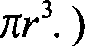 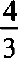 Газонепроницаемая оболочка воздушного шара имеет массу 400 кг. Шар заполнен гелием. Он может удерживать груз мас- сой 225 кг в воздухе на высоте, где температура воздуха 17 °С, а давление 105 Па. Какова масса гелия в оболочке шара? Обо- лочка шара не оказывает сопротивления изменению объема шара, объем груза пренебрежимо мал по сравнению с объемом шара.Воздушный  шар  объемом  U = 2500 мЗ с массой  оболояки б об“ 400 кг имеет внизу отверстие, яерез которое воздух в шаре нагревается горелкой. До какой минимальной темпера- туры / нужно нагреть воздух в шаре, 'ітобы шар взлетел вме-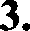 сте  с  грузом  (корзиной   и  воздухоплавателем)   массой m' 200 кг? Температура окружающего воздуха t —— 7 °С, егоплотность р = 1,2 кг/мз. Оболочку шара считать нерастяжи-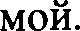 4.    Воздушный  шар  объемом  U = 2500  мЗ с  массой  оболочки Ko6' 400 кг имеет внизу отверстие, яерез которое воздух в шаре нагревается горелкой. Какова максимальная масса груза m › Іtоторый может поднять шар, если воздух в нем нагреть до температуры i = 77 °С? Температура окружающего воздуха i = 7 °С, его плотность р = 1,2 кг/мЗ. Оболош‹у шара считать нерастяжимой.Теплоизолированный цилиндр, расположенный горизонталь- но, разделен подвижным теплопроводящим поршнем на две части. В одной части цилиндра находится гелий, а в другой — аргон. В начальный момент температура гелия равна 300 К, а аргона — 900 К, объемы, занимаемые газами, одинаковы, а поршень находится в равновесии. Во сколько раз изменится объем, занимаемый гелием, после установления теплового равновесия, если поршень перемещается без трения? Тепло- емкостью цилиндра и поршня пренебречь.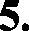 Теплоизолированный цилиндр, расположенный горизонталь- но, разделен подвижным теплопроводящим поршнем на две части. В одной части цилиндра находится гелий, а в другой — аргон. В наяальный момент температура гелия равна 300 К, а аргона — 600 К, объемы, занимаемые газами, одинаковы, а поршень находится в равновесии. Во сколько раз изменится объем, занимаемый аргоном, после установления теплового равновесия, если поршень перемещается без трения? Тепло- емкостью цилиндра и поршня пренебречь.Сосуд объемом 10 л содержит смесь водорода и гелия общей массой 2 г. При температуре 27 °С давление в сосуде равно 200 кПа. Каково отношение массы водорода к массе гелия в смеси?Сосуд объемом 10 л содержит смесь водорода и гелия общей массой 2 г при температуре 27 °С. Каково давление смеси, если отношение массы водорода к массе гелия в смеси равно 1,5?В камере, заполненной азотом, при температуре Г — 300 К на- ходится открьпый цилиндрический сосуд (см. рис. 1). Высота сосуда 6 = 50 см. Сосуд плотно закрывают цилиндрической пробкой и охлаждают до температуры Г В результате расстоя- ние от дна сосуда до низа пробки становится  равным h ——40 см (см. рис. 2). Затем сосуд нагревают до первоначальной темпера- туры Г Расстояние от дна сосуда до низа пробки при этой тем- пературе становится равным Н —— 46 см (см. рис. 3). Чему равно Т ? Величииу силы трения между пробкой и стенками сосуда считать одинаковой при движении пробки вниз и вверх. Массой пробки пренебречь. Давление азота в камере во время экспери- мента  поддерживается постоянным.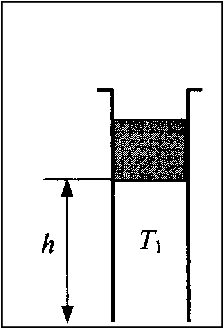 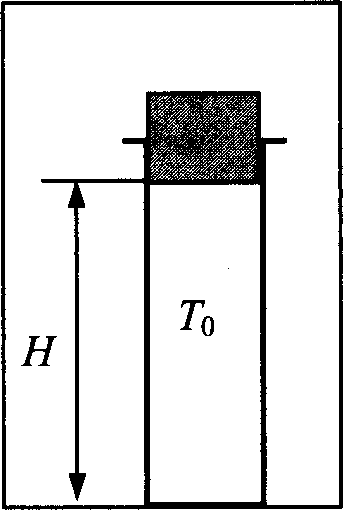 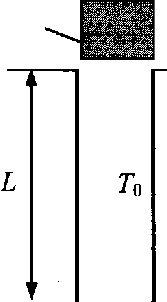 Рис. 1	Рис. 2	Рис. 3В  камере,  заполненной  азотом,  при  температуре   Г, ——300  Кнаходится открытый цилиндриеский сосуд (см. рис. 1). Вы- сота сосуда 6 = 50 см. Сосуд плотно закрывают цилиндриче- ской  пробкой  и охлаждают  до температуры  Т  ——240  К. В ре-зультате расстояние от дна сосуда до низа пробки становитсяравным h (см. рис. 2). Затем сосуд нагревают до первоначаль- ной температуры Т Расстояние от дна сосуда до низа пробки при этой температуре становтся равным Н —— 46 см (см. рис. 3). Чему равно h1 Величину силы трения между пробкой и стен- ками сосуда считать одинаковой при движении пробки вниз и вверх. Массой пробки пренебречь. Давление азота в камере во время эксперимента поддерживается постоянным.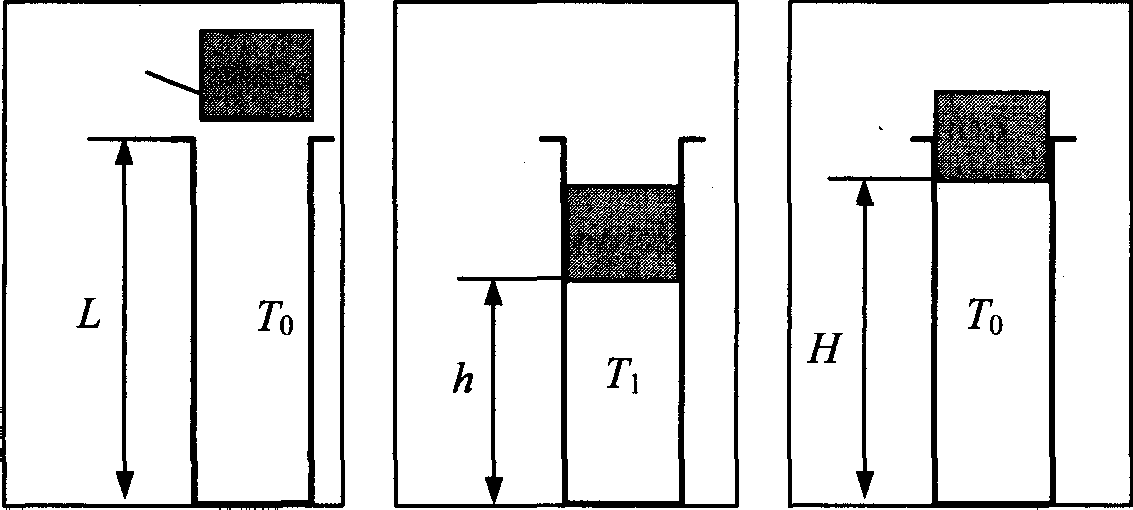 пробкаРис. 1	Рис. 2	Рис. 3В цилиндр объемом 0,5 мЗ насосом закачивается воздух со скоростью 0,002 кг/с. В верхнем торце цилиндра есть отвер- стие, закрытое предохранительным клапаном. Клапан удер- живается в закрытом состоянии стержнем, который может свободно поворачиваться вокруг оси в точке А (см. рис.). К свободному концу стержня подвешен груз массой 2 кг. Клапан открывается через 580 с работы насоса, если в начальный мо-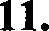 мент времени давление воздуха в цилиндре было равно атмо- сферному. Площадь закрытого клапаном отверстия 5-   10“ м2, расстояние AB равно 0,1 м. Температура воздуха в цилиндре иснаружи не меняется и равна 300 К. Определите длину стерж- ня, если ею считать невесомым.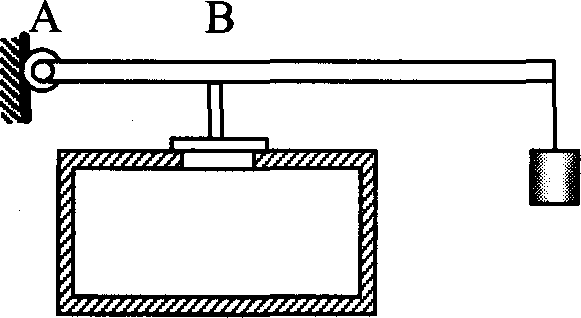 12.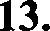 14.В цилиндр объемом 0,5 м' насосом закачивается воздух со скоростью 0,002 кг/с. В верхнем торце цилиндра есть отвер- стие, закрытое предохранительным клапаном. Клапан удер- живается в закрытом состоянии стержнем длиной 0,5 м, кото- рый может свободно поворачиваться вокруг оси в точке А (см. рис.). К свободному концу стержня подвешен груз массой 2 кг. Клапан открывается через 580 с работы насоса, если в начальный момент времени давление воздуха в цилиндре бы- ло равно атмосферному. Площадь закрытого клапаном отвер- стия 5-   10“ м'. Температура воздуха в цилиндре и снаружи не меняется и равна 300 К. Определите расстояние AB, если счи- тать стержень невесомым.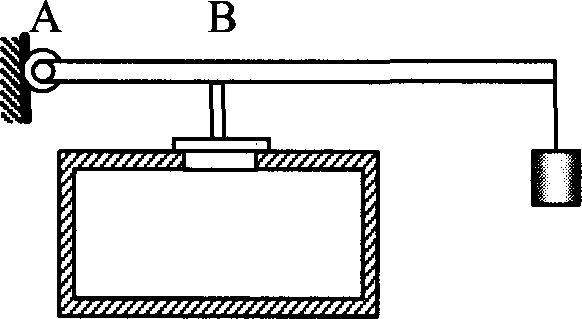 В вертикальном цилиндрическом сосуде с площадью попе- речного сечения S —— 5 см', ограниченном сверху подвівкным поршнем массой М —— 1 кг, находится воздух при комнатной температуре. Первоначально портень находился на высоте Н —— 13 см от дна сосуда. На какой высоте h от дна сосуда ока- жется портень, если на него положить груз массой т —— 0,5 кг? Воздух считать идеальным газом, а его температуру — неиз- менной. Атмосферное давление принять равным 10’ Па. Tpe- ние между стенками сосуда и портнем не учитывать.В вертикальном цилиндрическом сосуде с площадью попе- речного сечения S, ограниченном сверху подвижным портнем массой  М ——1  кг, находится  воздух при комнатной температу-pe. Первоначально поршень находился на высоте Н —— 13 см от дна сосуда. Если на поршень положить груз массой т —— 0,5 кг, то он окажется на высоте h —— 12 см от дна сосуда. Определите площадь поперечного сечения поршня. Воздух считать иде- альным газом, а его температуру — неизменной. Атмосферноедавление принять равным 105 Па. Трение между стенками со-суда и поршнем не учитывать.15.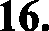 17.Теплоизолированный сосуд разделен тонкой теплоизолирую- щей перегородкой на две части, отношение объемов которых— = 2 . Обе части сосуда  заполнены  одинаковым  одноатом- 1ным идеальным газом. Давление в первой из них равно ра! во второй — 4p Каким станет давление в сосуде, если перего- родку убрать?Теплоизолированный сосуд разделен тонкой теплоизолирую- щей перегородкой на две части. Обе части сосуда заполнены одинаковым одноатомным идеальным газом. Давление в пер- вой из них равно po. во второй — 4p Определите отношение объемов частей сосуда, если, после того как перегородку уб- рали, давлецие в сосуде стало равным 3poТеплоизолированный горизонтальный сосуд разделен порис- той перегородкой на две равные части. В начальный момент в левой части сосуда находится v = 2 моль гелия, а в правой — такое же количество моль аргона. Атомы гелия могут прони- кать через перегородку, а для атомов аргона перегородка не- проницаема. Температура гелия равна  температуре  аргона: Г= 300 К. Определите отношение внутренних энергий  газов по разные стороны перегородки  после установления термоди-намического  равновесия.Теплоизолированный горизонтальный сосуд разделен порис- той перегородкой на две равные части. В начальный момент в левой части сосуда находится v = 2 моль гелия, а в правой — некоторое количество аргона. Атомы гелия могут проникать через перегородку, а для атомов аргона перегородка непрони- цаема.   Температура   гелия   равна   температуре   аргона: Т —— 300 К. Определите количество моль аргона, если отноше- ние внутренних энергий газов по разные стороны перегородки после установления термодинамического равновесия оказа- лось равным 1/3.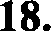 На рисунке изображено изменение состояния 1 моль идеаль- ного одноатомного газа. Начальная температура газа 27 °С. Какое количество теплоты сообщено газу в этом процессе?2K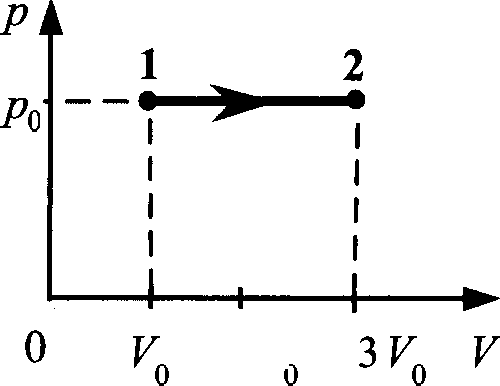 На рисунке изображено изменение состояния 2 моль идеаль- ного одноатомного газа. Наяальная температура газа 27 °С. Какое количество теплоты сообщено газу в этом процессе?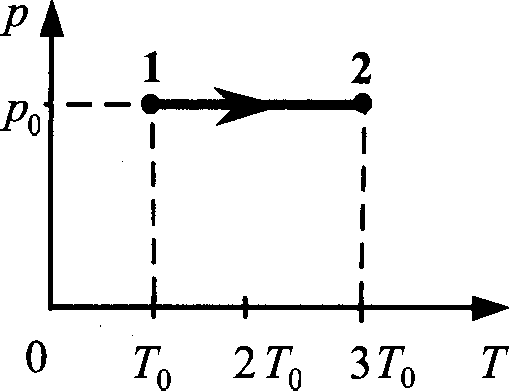 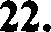 23.На рисунке изображено изменение состояния 1 моль неона. Начальная температура газа 0 °С. Какое количество теплоты сообщено газу в этом процессе?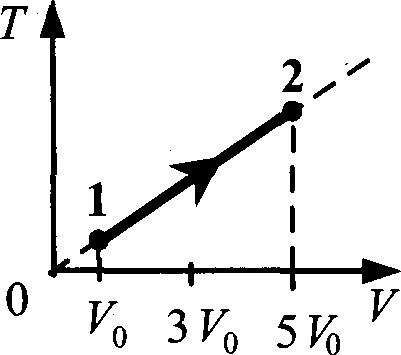 На рисунке изображено изменение состояния 1 моль неона. Начальная температура газа 0 °С. Какое количество теплоты сообщено газу в этом процессе?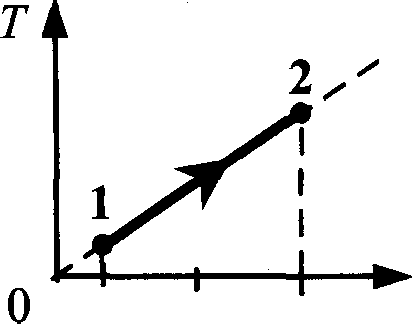 Po	#о	#о "Один моль идеального одноатомного газа сначала нагрели, а затем охладили до первоначальной температуры 300 К, уменьшив давление в 3 раза (см. рис.). Какое количество теп- лоты сообщено газу на участке 12?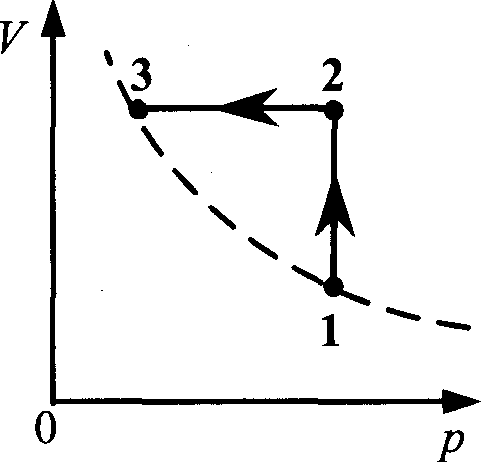 Один моль идеалъного одноатомного газа сначала нагрели, а затем охладили до первоначальной температуры 300 К, уменьшив объем в 3 раза (см. рис.). Какое количество теплоты сообщено газу на участке 12?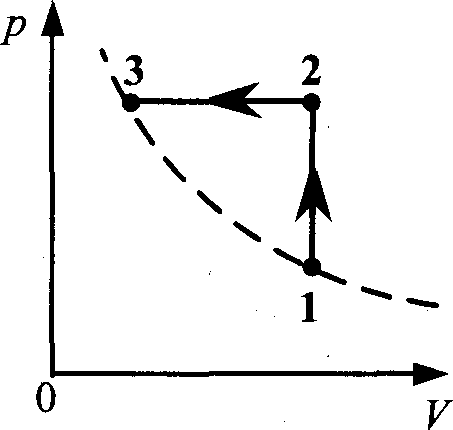 Один моль одноатомного идеального газа переходит из со- стояния 1 в состояние 3 в соответствии с графиком зависимо- сти его объема Гот температуры Т (Tz —— 100 К). На участке 23 к газу подводят 2,5 кДж теплоты. Найдите отношение работы газа А zэ ко всему колшіеству подведенной к  газу  теплоты Qi-23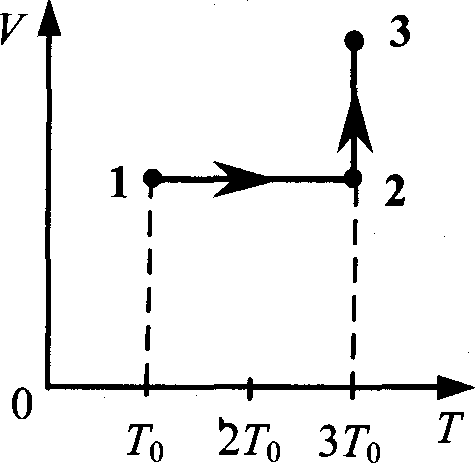 Один моль одноатомного идеалъного газа переходит из со- стояния 1 в состояние 3 в соответствии с графиком зависимо- сти его объема Г от температуры Т (To —— 200 К). На участке 1—2 к газу подводят 2,5 кДж теплоты. Найдите отношение ра- боты газа А zэ ко всему количеству подведенной к газу тепло- ты ii -із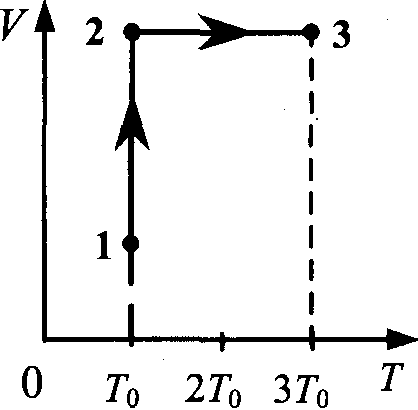 Один моль одноатомного идеального газа совершает процесс 1—2—3, график которого показан на рисунке в координатах p-T. Известно, что давление газар в процессе 1—2 увеличилось в 2 раза. Какое количество теплоты было сообщено газу в про- цессе 1—2—3, если его температура Т в состоянии 1 равна 300 К, а в состоянии 3 равна 900 К?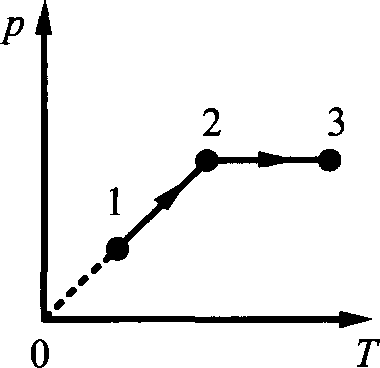 Один моль одноатомного идеального газа соверпіает процесс 1—2—3, график которого показал на рисунке в координатах V—T. Известно, что объем газа U в процессе 1—2 увеличился в 2 раза. Какое количество теплоты было сообщено газу в про- цессе 1—2—3, если его температура Т в состоянии 1 равна 300 К, а в состоянии 3 равна 900 К?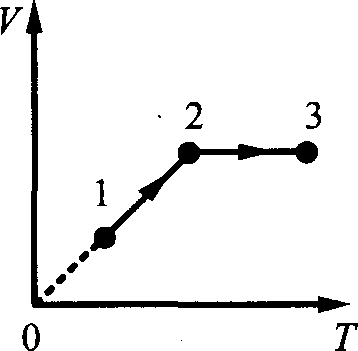 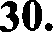 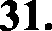 32.Один моль одноатомного идеального газа совервіает процесс 1—2—3, график которого показан на рисунке в координатах V—T. Известно, что объем газа Г в процессе 2—3 увеличился в 2 раза. Какое количество теплоты бьшо сообщено газу в про- цессе 1—2—3, если его температура Т в состоянии 1  равна 200  К, а в состоянии  3 равна  600 К?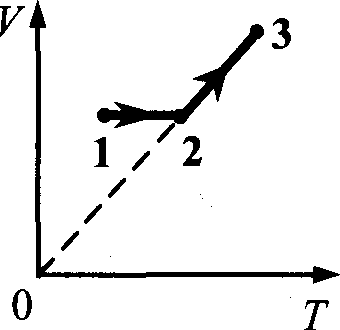 Один моль одноатомного идеального газа переводят из со- стояния 1 в состояние 2 таким образом, что в ходе процесса давление газа возрастает прямо пропорционально его объему. В результате плотность газа уменьвіается в п — 2 раза. Газ в ходе процесса получает количество теплоты Q —— 20 кДж. Ка- кова температура газа в состоянии 1?Один моль одноатомного идеального газа переводят из со- стояния 1 в состояние 2 таким образом, что в ходе процесса давление газа возрастает прямо пропорционально его объему. В результате плотность газа уменьвіается в в = 2 раза. Газ в ходе процесса совервіает работу А —— 5 кДж. Какова темпера- тура газа в состоянии 2?С разреженным газом, который находится в сосуде под порпі- нем, провели два опыта. В первом опыте газу сообщили, за- крепив поршень, количество теплоты Q —— 742 Дж, в результа- те чего его температура изменилась на некоторую величину bT. Во втором опыте, предоставив газу возможность изобарно расвіиряться, сообщили ему количество теплоты Qz —— 1039 Дж, в результате чего его температура изменилась также на IT. Каким было изменение температуры bT в опы- тах? Macca газа m = 1 кг.С разреженным газом, который находится в сосуде под порш- нем, провели два опыта. В первом опыте газу сообщили, за- крепив поршень, количество теплоты Q —— 742 Дж, в результа- те чего его температура изменилась на IT —— 2 К. Во втором опыте, предоставив газу возможность изобарно расширяться, сообщили ему количество теплоты Qz —— 1039 Дж, в результате чего его температура изменилась также на IT. Чему равна масса газа m?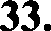 34. В сосуде объемом Г= 0,02 м с жесткими стенками находится одноатомный газ при атмосферном давлении. В крышке cocy- да имеется отверстие площадью S, заткнутое пробкой. Макси- мальная сила трения покояЈ пробки о края отверстия равна 100 Н. Пробка выскакивает, если газу передать коліюество те- плоты не менее 15 кДж. Определите значение S, полагая газ идеальным.В сосуде объемом Г = 0,1 м с жесткими стенками находится одноатомный газ при атмосферном давлении. В крышке cocy- да имеется отверстие площадью S —— 5 см', заткнутое пробкой. Пробка выскакивает, если газу передать количество теплоты не менее 15 кДж. Определите максимальную величину силы трения покояf  пробки о края отверстия, полагая газ идеаль-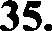 НЫМ.Один моль аргона, находящийся в цилиндре при температуре Г = 600K  и  давлении   р, ——4 -10’ Па,  расширяется  и  одновре-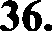 менно охлаждается так, что его давление при расширении об- ратно пропорционально квадрату объема. Конечный объем га- за вдвое больше начального. Какое количество теплоты газ отдал при расіішрении, если при этом он совершил  работу А —— 2493 Дж?Один моль аргона, находявјийся в цилиндре при температуре Г = 600K   и  давлении   ра =-4  10’ Па,  расширяется  и  одновре- менно охлаждается так, что его давление при расширении об-ратно пропорционально квадрату объема. Конечное давление газа pz —— 105 Па. Какую работу совершил газ при расширении, если    он    отдал    холодильнику    количество     теплоты Q —— 1247 Дж?В горизонтальном іщлиндрическом сосуде, закрытом подвиж- ным поршнем, находится одноатомный идеальный газ. Давле- ние окружаюіqего воздуха р —— 105 Па. Трение между поршнем и стенками сосуда пренебрежимо  мало. В процессе медленно-го   охлаждения   от   газа   отведено   количество   теплотыQ —— 75 Дж. При этом поршень передвинулся на расстояние х = 10 см. Чему равна пловlадь поперечного сечения поршня?В горизонтальном цилиндрическом сосуде, закрытом подвиж- ным поршнем с плоіqадью поперечного сечения S = 30 см', находится одноатомный идеальный газ. Давление окружаю- щего воздуха р —— 105 Па. Трение между поршнем и стенками сосуда пренебрежимо  мало. В процессе  медленного охлажде-ния от газа отведено количество теплоты Q . При этом пор- шень передвинулся на расстояние х = 10 см. Найдите Q .В горизонтальном іщлиндрическом сосуде, закрытом поршнем, находится одноатомный идеальный газ. Первоначальное давле- ние газар; —— 4-105 Па. Расстояние от дна сосуда до поршня рав- но Ј. Плоіцадь поперечного сечения поршня S= 25 см'. В ре- зультате медленного нагревания газ получил количество теплоты Q —— 1,65 кДж, а поршень сдвинулся на расстояние х = 10 см. При движении поршня на него со стороны стенок со-суда действует сила трения величиной fp = -3 Ј. Считать, что сосуд находится в вакууме.10' Н. Найдите44.В горизонтальном цилиндрическом сосуде, закрытом порш- нем, находится одноатомный идеальный газ. Первоначальное давление  газа  р —— 4 • 105  Па. Расстояние  от дна сосуда  допоршня  Ј  =  0,3  м.  Площадь  поперечного   сечения  поршня S = 25 см2. В результате медленного нагревания газ получил количество теплоты Q, а поршень сдвинулся на расстояние т = 10 см. При движении поршня на него со стороны стенок сосуда  действует сила трения величиной fp   = 3-   10' Н. Най- дите Q. Считать, что сосуд находится в вакууме.Цикл тепловой машины, рабочим веществом которой является один моль одноатомного идеального газа, состоит из изотер- мического расширения, изохорного охлаждения и адиабатиче- ского сжатия. В изохорном процессе температура газа пони- жается на AJ', а работа, совершенная газом в изотермическом процессе, равна А. Определите КПД тепловой машины.Тепловой двигатель использует  в качестве рабочего вещества 1 моль идеального одноатомного газа. Цикл работы двигателя изображен на рГ-диаграмме и состоит из двух адиабат, изохо- ры и изобары. Зная, что КПД этого цикла тЈ = 15% , а мини-мальная и максимальная температуры газа при изохорном процессе  ip  = 37  °С  и  /qq  ——302  °С,  определите  количествотеплоты, получаемое газом за цикл.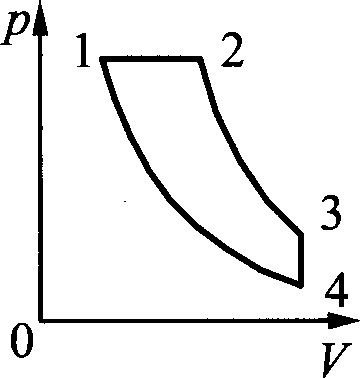 Тепловой двигатель использует в качестве рабочего вещества 1 моль идеального одноатомного газа. Цикл работы двигателя изображен на рU-диаграмме и состоит из двух адиабат, изохо- ры, изобары. Зная, 'іто КПД цикла равен 50%, определите мо- дуль отношения изменения температуры газа при изобарном процессе A7' 2 « изменению его температуры d7'34 три изохор- ном процессе.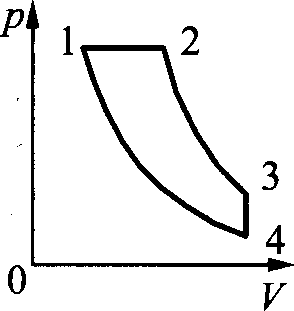 Изменение состояния постоянной массы одноатомного иде- ального газа происходит по циклу, показанному на рисунке. При nepexoдe из состояния 1 в состояние 2 газ совершает pa- бог А z —— 5 кДж. Какое количество теплоты газ отдает за цикл холодильнику?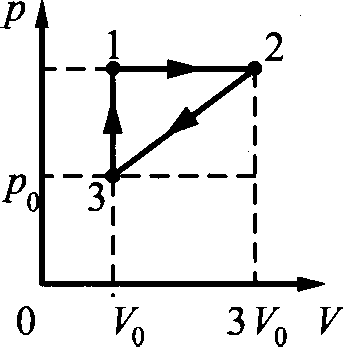 2pИзменение состояния постоянной массы одноатомного иде- ального газа происходит по циклу, показанному на рисунке. За цикл газ совершает работу А —— 5 кДж. Какое колшіество теп- лоты газ получает за цикл от нагревателя?2 о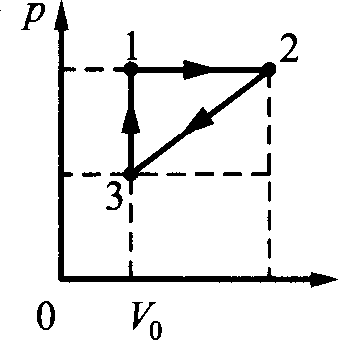 оНад одноатомным идеальным газом проводится циклический процесс, показанный на рисунке. На участке 1—2 газ соверша- ет работу А z —— 1000 Дж. На адиабате 3—1 внешние силы сни- мают газ, совершая работу ф,  Ј= 370 Дж. Количество вещест- ва газа в ходе процесса не меняется. Найдите количество теплоты )Q„ , отданное газом за цикл холодильнику.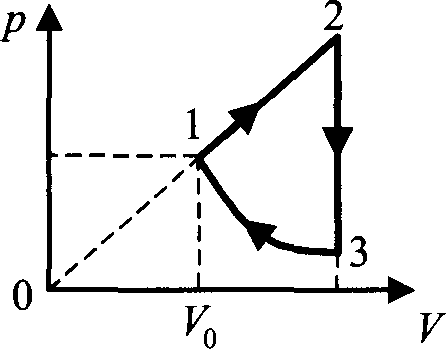 2# oНад одноатомным идеальным газом проводится циклический процесс, показанный на рисунке. На участке 1—2 газ соверша- ет работу А —- 1000 Дж. Участок 3—1 — адиабата. Количество теплоты,   отданное   газом   за  цикл   холодильнику, равно)Q	—— 3370 Дж. Количество вещества газа в ходе процесса не меняется. Найдите работу Л› 1 внешних сил на адиабате.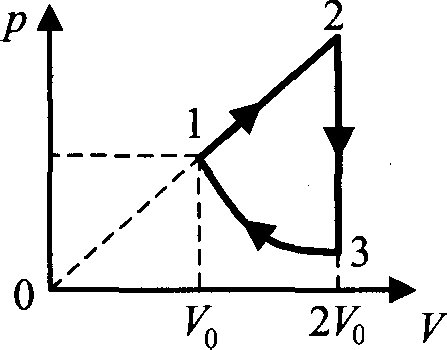 Относительная влажность воздуха при I = 36 ‘С составляет 80%. Давление насыщенного водяного пapa при этой темпера- туре р —— 5945 Па. Какая масса пapa содержится в 1 м' этого воздуха?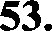 54.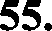 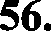 В 1 м влажного воздуха при I = 36 °С содержится 25 г водяно- го пapa. Давление насыіqенного водяного пapa при этой тем- пературе pz —- 5945 Па. Какова относительная влажность воз- духа?Два сосуда объемами 20 л и 30 л, соединенные трубкой с кра- ном, содержат влажный воздух при комнатной температуре. Относительная влажность воздуха в сосудах равна соответст- венно 30% и 40%. Если кран открыть, то какой будет относи- тельная влажность воздуха в сосудах после установления теп- лового равновесия? Температуру считать постоянной.Два сосуда разного объема, соединенные трубкой с краном, содержат влажный воздух при комнатной температуре. Отно- сительная влажность воздуха в сосудах равна соответственно 30% и 40%. Если кран открыть, то после установления тепло- вого равновесия относительная влажность воздуха в сосудах окажется равной 36%. Определите отношение объема второго сосуда к объему первого. Температуру считать постоянной.В сосуде под порвінем находится воздух с относительной влажностью ‹р = 40% . Объем воздуха изотермически умень-шили в 5 раз. Какая часть п исходного количества водяных паров сконденсировалась при сжатии?В сосуде под поршнем находился воздух с относительной влажностью ‹р = 40% . При изотермическом сжатии сконден-сировалась доля п = 1/6 от исходного количества водяных па- ров. Во сколько раз уменьпіили объем воздуха?Необходимо расплавить лед массой 0,2 кг, имеювјий темпера- туру 0 °С. Выполнима ли эта задача, если потребляемая мощ- ность нагревательного элемента 400 Вт, тепловые потери co- ставляют 30%, а время работы нагревателя не должно превьтіать 5 минут?Необходимо расплавить лед массой 0,3 кг, имеющий темпера- туру 0 °С. Выполнима ли эта задаяа, если потребляемая моід- ность нагревательного элемента 400 Вт, тепловые потери co- ставляют 25%, а время работы нагревателя не должно превышать 5 минут?Какую массу воды можно нагреть до кипения при сжигании в костре 1,8 кг сухих дров, если в окружаюідую среду рассеива- ется 95% тепла от их сжигания? Наяальная температура воды10 °С, удельная тегілота сгорания сухих дров Х = 8,-3106 Дж/кг.Какую массу сухих дров нужно сжеяь на костре, 'ітобы нагреть до кипения 3 л воды, если в окружающую среду рассеивается 95% тепла от их сжигания? Наяальная температура воды 20 °С,удельная теплота сгорания сухих дров Х = 8,-3106 Дж/кг.В калориметре находится 1 кг льда при температуре —5 °С. Какую массу воды, имеющей температуру 20 °С, нужно доба- вить в калориметр, 'ітобы температура его содержимого после установления теплового равновесия оказалась —2 °С? Тепло- обменом с окружающей средой и теплоемкостью калориметра пренебреяь.В калориметр, где находится 1 кг льда, добавили 30 г воды, имеющей температуру 40 °С. После установления теплового равновесия  температура  содержимого  калориметра равна—1 °С. Какова первоначальная температура льда? Теплообме- ном с окружающей средой и теплоемкостью калориметра пре- небреяь.В сосуде лежит кусок льда. Температура льда t —— 0 °С. Если сообщить ему количество теплоты Q, то весь лед растает и o6- разовавшаяся вода нагреется до температуры tz —— 20 °С. Какая доля льда k растает, если сообщить ему количество теплоты? Тепловыми потерями на нагрев сосуда пренебреяь.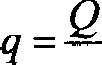 2В сосуде лежит кусок льда. Температура льда t —— 0 °С. Если сообщить ему количество теплоты Q, то растает доля k —— 0,8 первоначальной массы льда. Какая температура I установится в сосуде, если содержимому  сосуда  дополнительно сообщить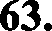 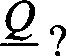 количество теплоты g — 2 Тепловыми потерями на нагрев сосуда пренебречь.В сосуде лежит кусок льда. Температура льда t, -- 0 °С. Если сообщить  ему  количество  теплоты  Q ——50   кДж,  то  3/4  льда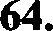 растает. Какое количество теплоты g надо после этого сооб- щить содержимому сосуда дополнительно, 'ітобы весь лед растаял и образовавшаяся вода нагрелась до температуры to ——20 °С? Тепловыми потерями на нагрев сосуда пренебреяь.В школьном физическом кружке изучали уравнение теплового баланса. В одном из опытов использовали два калориметра. В первом  калориметре  находилось  300  г  воды,  во  втором 200 г льда и 200 г воды при 0 °С. Какой была первоначальная температура воды в первом калориметре, если после добавле- ния в него всего содержимого второго в первом калориметре установилась температура 2 °С? Теплоемкостью калориметров пренебреяь.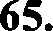 В школьном физическом кружке изучали уравнение теплового баланса. В одном из опытов использовали два калориметра. В первом калориметре находилось 300 г воды при температуре 57 °С, во втором — лед и 200 г воды при 0 °С. Какова масса льда, если после добавления в первый калориметр всего co- держимого второго в нем установилась температура 2 °С? Te- плоемкостью калориметров пренебречь.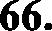 